T.C.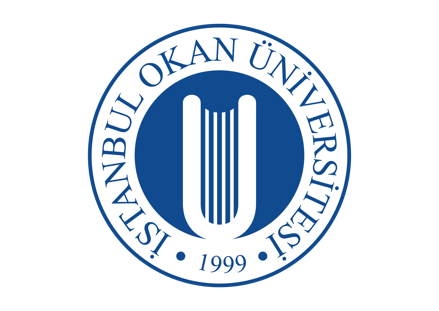 İSTANBUL OKAN UNIVERSITYFACULTY OF DENTISTRY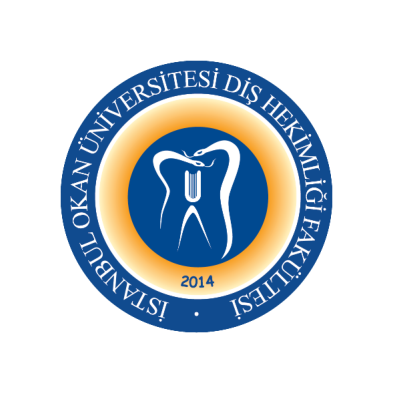 2023-2024 ACADEMIC YEARANABİLİM DALI:ANABİLİM DALI:DENTOMAXILLOFACIAL RADIOLOGY DEPARTMENTDERS KODU ve ADI:  DERS KODU ve ADI:  DENT331 – Oral Diagnosis and Radiology IISORUMLU ÖĞRETİM ÜYESİ:SORUMLU ÖĞRETİM ÜYESİ:Prof. Dr. Mehmet İLGÜYSINIF:SINIF:3. CLASSYARIYIL / YILYARIYIL / YILFALL-SPRING SEMESTER DERS GÜNÜ:DERS GÜNÜ:TuesdayDERS SAATİ:DERS SAATİ:14.30-15.30WEEKDATEDENT331 - Oral Diagnosis and Radiology II                                                                                      THEORETICAL LECTURE TOPISLECTURER1. WEEK5 September 2023Introduction to Dentomaxillofacial RadiologyAssoc. Prof. Cansu Büyük2. WEEK12 September 2023 Intraoral and Extraoral ExaminationAssoc. Prof. Cansu BüyükFace to face3. WEEK19 September 2023Radiation PhysicsAssoc. Prof. Cansu Büyük4. WEEK26 September 2023RadiobiologyAssoc. Prof. Cansu Büyük5. WEEK3 October 2023Radiation ProtectionAssoc. Prof. Cansu Büyük6. WEEK10 October 2023Intraoral Radiography Techniques and Projection GeometryAssoc. Prof. Cansu Büyük7. WEEK17 October 2023Extraoral Radiography TechniquesAssoc. Prof. Cansu Büyük8-9. WEEKS23 October - 3 November 20231. VISA1. VISA10. WEEK7 November 2023Digital Radiography PrinciplesAssoc. Prof. Cansu BüyükFace to face11. WEEK14 November 2023Anamnesis, Taking Systemic and Dental HistoryAssoc. Prof. Cansu Büyük12. WEEK21 November 2023Intraoral Radiographic AnatomyAssoc. Prof. Cansu BüyükFace to face13. WEEK28 November 2023Extraoral Radiographic Anatomy, Soft Tissue CalcificationsAssoc. Prof. Cansu Büyük14. WEEK5 December 2023Cardiovascular DiseasesAssoc. Prof. Cansu BüyükFace to face15. WEEK12 December 2023Respiratory DiseasesAssoc. Prof. Cansu Büyük16. WEEK19 December 2023Hematologic Disorders IAssoc. Prof. Cansu Büyük2. VISA2. VISASEMESTERSEMESTER17. WEEK23 January 2024Hematologic Disorders IIAssoc. Prof. Cansu Büyük18. WEEK30 January 2024Endocrine Disorders, Pregnancy and DentistryAssoc. Prof. Cansu BüyükFace to face19. WEEK6 February 2024Liver DiseasesAssoc. Prof. Cansu Büyük20. WEEK13 February 2024Autoimmune DiseasesAssoc. Prof. Cansu BüyükFace to face21. WEEK20 February 2024Renal Diseases and Adrenal InsufficiencyAssoc. Prof. Cansu Büyük22. WEEK27 February 2024Dental Management of Chemotherapy, Radiotherapy, and Immunosuppression ConditionsAssoc. Prof. Cansu BüyükFace to face23. WEEK5 March 2024 Focal Infection, Antibiotic ProphylaxisAssoc. Prof. Cansu Büyük24-25. WEEKS11 March – 22 March 20243. VISA3. VISA26. WEEK26 March 2024Radiographic Quality and ArtifactsAssoc. Prof. Cansu Büyük27. WEEK2 April 2024Radiology of Caries and Periodontal DiseasesAssoc. Prof. Cansu BüyükFace to face28. WEEK9 Nisan 2024Paranasal Sinus Diseases and ImagingAssoc. Prof. Cansu BüyükFace to face29. WEEK16 Nisan 2024Salivary Gland Diseases and ImagingAssoc. Prof. Cansu Büyük30. WEEK23 Nisan 2024Dental AnomaliesAssoc. Prof. Cansu Büyük31. WEEK30 Nisan 2024TMJ Diseases and ImagingAssoc. Prof. Cansu Büyük32. WEEK7 May 2024Orofacial PainAssoc. Prof. Cansu Büyük20 May 202431 May 2024FINAL EXAMSFINAL EXAMS10 June 202414 June 2024MAKE UP EXAMSMAKE UP EXAMS